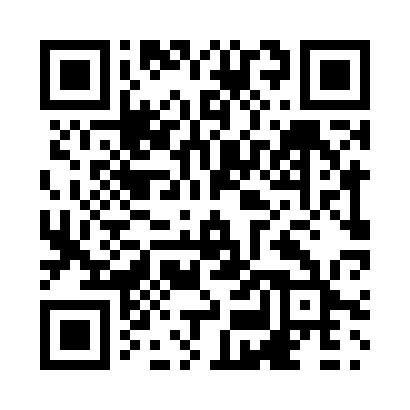 Prayer times for Brunkild, Manitoba, CanadaWed 1 May 2024 - Fri 31 May 2024High Latitude Method: Angle Based RulePrayer Calculation Method: Islamic Society of North AmericaAsar Calculation Method: HanafiPrayer times provided by https://www.salahtimes.comDateDayFajrSunriseDhuhrAsrMaghribIsha1Wed4:186:071:276:338:4910:382Thu4:156:051:276:348:5010:403Fri4:136:031:276:358:5210:434Sat4:106:021:276:358:5310:455Sun4:086:001:276:368:5510:476Mon4:055:581:276:378:5610:507Tue4:035:571:276:388:5810:528Wed4:005:551:276:398:5910:559Thu3:585:541:276:409:0110:5710Fri3:555:521:276:419:0210:5911Sat3:535:511:276:429:0411:0212Sun3:505:491:276:429:0511:0413Mon3:485:481:276:439:0611:0714Tue3:465:461:276:449:0811:0915Wed3:435:451:276:459:0911:1216Thu3:415:441:276:469:1011:1417Fri3:385:421:276:479:1211:1618Sat3:365:411:276:479:1311:1919Sun3:345:401:276:489:1411:2120Mon3:335:391:276:499:1611:2121Tue3:325:381:276:509:1711:2222Wed3:325:361:276:509:1811:2323Thu3:315:351:276:519:1911:2324Fri3:315:341:276:529:2111:2425Sat3:305:331:276:539:2211:2526Sun3:305:321:276:539:2311:2527Mon3:305:311:286:549:2411:2628Tue3:295:311:286:559:2511:2729Wed3:295:301:286:559:2611:2730Thu3:295:291:286:569:2711:2831Fri3:285:281:286:569:2811:28